       РЕШЕНИЕ       14 марта 2024 года № 131       а. ХакуринохабльО предоставлении первой части ежегодного оплачиваемого трудового отпуска председателю Совета народных депутатов муниципального образования  «Шовгеновский район» Меретукову А.Д. В соответствии со статьями 125,  123 Трудового кодекса РФ,  ст. 17 закона РА «О муниципальной службе в Республике Адыгея»,  на основании  графика отпусков на 2024 год,   Совет народных депутатов муниципального образования  «Шовгеновский район» РЕШИЛ: 1. Предоставить председателю Совета народных депутатов муниципального образования «Шовгеновский район» Меретукову Аслану Довлетбиевичу  часть очередного ежегодного оплачиваемого трудового отпуска за период работы с 20.09.2023  года по 19.09.2024 года продолжительностью 30 календарных дней. 2. Отпуск предоставить   с 18 марта 2024 года по 17 апреля 2024 года включительно.3. Меретукову А.Д. приступить к исполнению своих должностных обязанностей с 18 апреля 2024 года.         4. Специалисту первой категории (бухгалтеру) Совета народных депутатов муниципального образования  «Шовгеновский район» произвести в соответствии с действующим положением:             - единовременную выплату при предоставлении ежегодного оплачиваемого трудового отпуска в размере двух ежемесячных денежных вознаграждений, состоящих из должностного оклада и дополнительных выплат.Председатель Совета народных депутатовмуниципального образования «Шовгеновский район»                                                                 А.Д. Меретуков     РЕСПУБЛИКА АДЫГЕЯСовет народных депутатов       Муниципального образования«Шовгеновский район»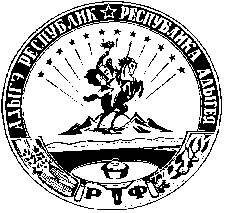 АДЫГЭ РЕСПУБЛИКМуниципальнэ образованиеу Шэуджэн районым  янароднэ депутатхэм я Совет